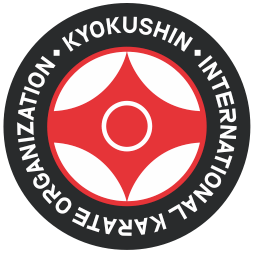 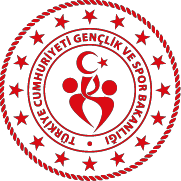 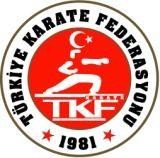 TÜRKİYEKYOKUSHİN KARATEONLİNE KATA ŞAMPİYONASIMüsabaka TaliamatıKATEGORİLER VE GEREKLİ KATALAR						Yaşlar 1 Nisan baz alınarak hesaplanacaktırMüsabakaya katılmak isteyen sporcular 0533 767 64 16 nolu cep telefonuna WhatsApp uygulaması üzerinden kata videolarını 24 Mayıs 2020  saat 24.00'a kadar göndereceklerdir. Belirtilen tarihten sonraki gönderilen videolar dikkate alınmayacaktır. Video çekimleri aşağıda belirtilen şekilde olmalıdır. Belirtilen kriterlerin haricindeki çekimler müsabakaya kabul edilmeyecektir.Sporcular yaşlarına göre yukarıda belirtilen kataları çizeceklerdir.Sporcuların 2021 Lisanslı olmaları gerekmektedir.(TC Numaradan Lisans Kontrolü yapılacaktır)Kata videosunu gönderirken Sporcu sadece Tc numarasını ve kata ismini yazılı bir şekilde belirtmelidir. Başka bir bilgi girişi yapılmamalıdır.İlk turların ardından diğer turlara kalan sporcular duyurulacak ve belirtilecek tarihe kadar sonraki tura ait katalarının videoları istenecektir.TEKNİK TALİMATLARMüsabakalar IKO  ve T.K.F. Kurallarına göreyapılacaktır.Video çekimlerinin kapalı bir ortamında yapılması zorunludur.Çekim esnasında sporcu kurallara uygun bir şekilde giyinmiş olmalıdır. Bayan sporcular karate içerisine sadece düz beyaz tshirt giyebilirler.Renkli ve desenli tshirt kesinlikle kabul edilmez.Videolar yatay şekilde çekilecek. Çekim yapılan ortamda güneş ışığı var ise ışığın sporcunun önüne düşmesine dikkat edilmelidir. Video çekilen ortamda dış seslerin olmamasına dikkat edilmelidir.Video kaydı yapılırken, katanın sağlıklı değerlendirilebilmesi için, sporcu tamamen ekrana alınacaktır, sadece üst gövde ve ya sadece alt gövde kabul edilmez.Titretmemek kaydı ile kamera sporcuyu takip edebilir.Çekim yapılan ortamda siyasi içerikli görseller olmamalıdır.Kameranın konumu hakemlerin oturma pozisyonuna göre yapılacak. Çapraz veya yandan çekim yapılmayacakVideonun kaydının arka planına müzik veya ses efekti konulmamalıdır.Başlama selamından önce ve bitiş selamından sonra gereksiz boşluk olmadan çekim yapılacak.Uygun olan videolar değerlendirmeye alınacaktır.Hakemler birbirini görmeyecek şekilde WhatsApp grubu oluşturacak.Puanlamalar hakemler tarafından aynı anda  yapılacak IKO/TKF kurallarına göre toplam puanlar belirlenecek, sonuçlar 20 Mayıs  tarihinde ilan edilecektir.Bu Talimatla ilgili gerekli değişikliklerde karar verme yetkisi Türkiye Karate Federasyonu Başkanlığına aittirKategori6-7 yaş8~9 yaş10~11 yaş12~14 yaş15~34 yaş35~49 yaş ve üstü50 yaş ve üstüEn az seviyeSarı ve üstüSarı ve üstüYeşil ve üstüKahverengi ve üstüKahverengi ve üstüKahverengi ve üstüKahverengi ve üstüEleme KatasıPinan Sono IchiPinan Sono SanPinan Sono GoGekisai Sono IchiGekisai Sono SanGekisai Sono NiGekisai Sono NiFinal KatasıPinan Sono NiPinan Sono YonTsuki No KataGekisai Sono SanSeienchinSaifaSaifa